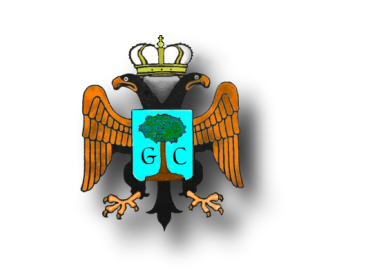 Comune di Grottolella	(Provincia di Avellino)PIANO URBANISTICO COMUNALE (PUC) – DISPOSIZIONI STRUTTURALI E PIANO STRATEGICONUMERO DI PROTOCOLLO	DATAAl Dirigente del Settore  __________________________del Comune di GrottolellaIl sottoscritto Nome ………………………………………………………………………………………………………………………Cognome …………………………………………………………………………………………………………………Nato a ……………………………………………………………………il ……./……../……………………………..Residente in ……………………………………………………………………………………………………………Piazza/Via …………………………………………………………………………..n.  ………………………………In qualità di : □  privato/a cittadino/a□  tecnico incaricato dalla proprietà ……………………………………………..□  rappresentante dell’associazione o Ente …………………………………..□  legale rappresentante della Società ………………………………………….□  altro (specificare) ……………………………………………………………………..QUESTIONARIOQuali elementi qualificano maggiormente in senso positivo la fisionomia del territorio comunale?Quali elementi caratterizzano in senso negativo la fisionomia del territorio di Grottolella?Di che cosa senti maggiormente la mancanza nel comune di Grottolella?Quali sono i valori che avverti maggiormente nella comunità di Grottolella?Come giudichi i servizi forniti dall’Amministrazione Comunale?Commenti e suggerimenti:Quali obiettivi dovrebbe avere una politica di governo del territorio nel Comune di Grottolella?La presenza delle attività produttive a Grottolella andrebbe:□  ampliata□  ridotta□   conservata nelle dimensioni attuali□   trasformata in funzioni differentiSecondo il tuo parere il territorio ha raggiunto la sua massima capacità insediativa o pensi debba svilupparsi ulteriormente?□  Il nostro territorio deve avere uno sviluppo edilizio molto limitato□  Penso sia auspicabile un ulteriore sviluppo edilizio□  Lo sviluppo edilizio deve essere ottenuto solo mediante recupero  e/o riqualificazione delle aree già  edificate □  anche usando aree attualmente agricoleQuale di questi aspetti locali o servizi ritieni debbano essere potenziati? (Esprimi il tuo parere a seconda dell’importanza dell’argomento)Individua le problematiche che ritieni più importanti da affrontare con urgenza.Qual è il problema/necessità che ritieni più urgente nel Comune per la fascia di popolazione da 0 a 14 anni?------------------------------------------------------------------------------------------------------------------------------------------------------------------------------------------------------------------------------------------------------------------------------------------------------Qual è il problema/rgente nel Comune per la fascia di popolazione da 15 a 30 anni?-----------------------------------------------necessità che ritieni più urgente nel Comune per la fascia di popolazione da 15 a 30 anni?--------------------------------------------------------------------------------------------------------------------------------------------------------------------------------------------------------------------------------------------------------------------------------Qual è il problema/necessità che ritieni più urgente nel Comune per la fascia di popolazione da 31 a 70 anni?------------------------------------------------------------------------------------------------------------------------------------------------------------------------------------------------------------------------------------------------------------------------------------------------------Qual è il problema/necessità che ritieni più urgente nel Comune per la fascia di popolazione oltre i 70 anni?------------------------------------------------------------------------------------------------------------------------------------------------------------------------------------------------------------------------------------------------------------------------------------------------------PROPOSTEPremesso che………………………………………………………………………………………………………………………………………………………………………………………………………………………………………………………………………………………………………………………………………………………………………………………………………………………………………………………………………………………………………………………………………………………………………………Considerato che……………………………………………………………………………………………………………………………………………………………………………………………………………………………………………………………………………………………………………………………………………………………………………………………………………………………………………………………………………………………………………………………………………………………………………..Propone che………………………………………………………………………………………………………………………………………………………………………………………………………………………………………………………………………………………………………………………………………………………………………………………………………………………………………………………………………………………………………………………………………………………………………………………………………………………………………………………………………………………………………………………………………………………………………………………………………………Data…………………….	FirmaQUESTIONARIO E PROPOSTE  PER LA CONDIVISIONE DEGLI OBIETTIVI STRATEGICI  DEL PIANO URBANISTICO  COMUNALE (PUC).Scala di valori da 1=per nulla/ a 5= moltissimo12345Il centro storico del comuneArchitettura storica degli edifici tradizionaliIl nucleo antico delle frazioniLe strade e le vieSpazi verdi e giardiniL'ambiente agricoloI servizi per le attività di svagoAltro:Scala di valori da 1=per nulla/ a 5= moltissimo12345Le strade e il trafficoEdilizia di scarsa qualitàPoco rispetto verso il paesaggioTrascuratezza dei luoghi pubbliciMancanza di viabilità ciclopedonaleArea PipAssenza di spazi aggregativi Altro:Scala di valori da 1=per nulla a 5=moltissimo12345Piccola distribuzione di vendita (negozi)Grande distribuzione di vendita (supermercati e centri commerciali)Mercato infrasettimanaleTrasporti urbani ed extraurbaniViabilità ciclopedonaleServizi alla persona (Collegamenti stradaliSpazi di aggregazioneSicurezzaAltroScala di valori da 1=per nulla/ a 5= moltissimo12345Solidarietà reciprocaSenso di appartenenzaApprezzamento dei valori culturaliApprezzamento dei valori naturali e del paesaggioApprezzamento dei valori naturali e del paesaggioCapacità di cambiamentoSenso di responsabilità verso il bene comuneAltro:Scala di valori da 1= pessimo/ a 5= ottimo12345Scuole materneScuole elementariSpazi verdi pubbliciAttrezzature sportiveAttrezzature religiose Servizi cimiterialiAssistenza domiciliareRapporto dell'Amministrazione con i cittadiniBibliotecaI servizi in generaleAltro:Scala di valori da 1=per nulla/ a 5= moltissimo12345Complessiva riqualificazione estetica architettonica delle aree urbanePolitiche per la tutela delle aree agricoleValorizzare e prevedere gli spazi verdiRealizzazione di luoghi e centri di aggregazioneIncentivare il commercio al dettaglio in centroMaggiore integrazione dei servizi con i comuni circostantiPotenziamento delle strutture per l'istruzionePotenziamento delle strutture socio assistenzialiPotenziamento dei percorsi pedonaliRiorganizzare la mobilità veicolareAumentare la sicurezza della rete stradaleAltro:Argomentimoltoabbastanzamediamentepocoper nienteRaccolta rifiutiRaccolta differenziataManutenzione stradeSegnaletica stradaleAvvisi pubbliciViabilitàVigili UrbaniPossibilità di sostaQualità scolastica Mensa scolasticaBiblioteca Servizi culturali e per il tempo liberoStrutture sportive Servizi sanitariServizi socialiAssistenza agli anzianiSicurezza personale Trasporto pubblicoQualità ambiente naturaleQualità ambiente edificatoUfficio InformagiovaniAnagrafeUfficio tributiUfficio tecnicoOpportunità di partecipazione alla pianificazione localeArgomentiProblemi×ACQUAInquinamento dell'acquaACQUARischio idraulicoACQUAFognatura ACQUAAcquedottoACQUAAltro:ARIATraffico delle strade provincialiARIATraffico all'interno del centro abitatoARIAAttività inquinantiARIAAltroAMBIENTEScarsa fruibilitàAMBIENTEScarsa tutelaAMBIENTEAssenza di alberature, siepi, corridoi vegetaliAMBIENTEPoche aree protetteAMBIENTEPresenza di attività produttive fuori zonaAMBIENTEAltro:CENTRO URBANORiqualificazione del centro storicoCENTRO URBANORiqualificazione delle aree urbaneCENTRO URBANOAssenza di ulteriori spazi e attività per lo sportCENTRO URBANOCommercio nel centro e nelle frazioniCENTRO URBANOCasaCENTRO URBANOAltroTRAFFICOMessa in sicurezza delle strade e limitazione della velocitàTRAFFICOAssenza di parcheggiTRAFFICOTraffico come barriera per la fruizione del territorioTRAFFICOInquinamento TRAFFICOAltroECONOMIAAssenza di strategie per rilanciare il settore produttivoECONOMIAMaggiori risorse per il turismo localeECONOMIARecupero del patrimonio agricolo degradatoECONOMIAAltroCOMUNITA'SicurezzaCOMUNITA'Difficoltà a partecipare alla vita pubblica del paeseCOMUNITA'Altro